    桃園市進出口商業同業公會 函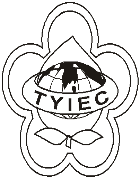          Taoyuan Importers & Exporters Chamber of Commerce桃園市桃園區春日路1235之2號3F           TEL:886-3-316-4346   886-3-325-3781   FAX:886-3-355-9651ie325@ms19.hinet.net     www.taoyuanproduct.org受 文 者: 各會員 發文日期：中華民國110年2月24日發文字號：桃貿豐字第110055號附    件：隨文主   旨：檢送交通部航港局函轉「聯合國安理會入港禁令船舶清單」即該局「關注船舶清單」各1份，請會員參考，請查照。說   明：        依據經濟部國際貿易局110年2月23日貿管字第        1107005373號函辦理。理事長  簡 文 豐